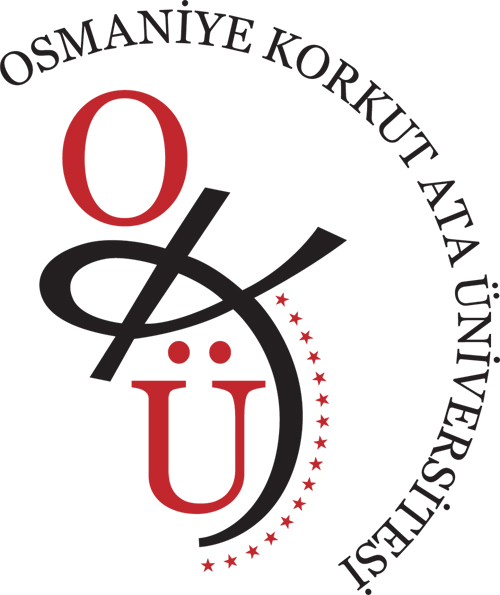 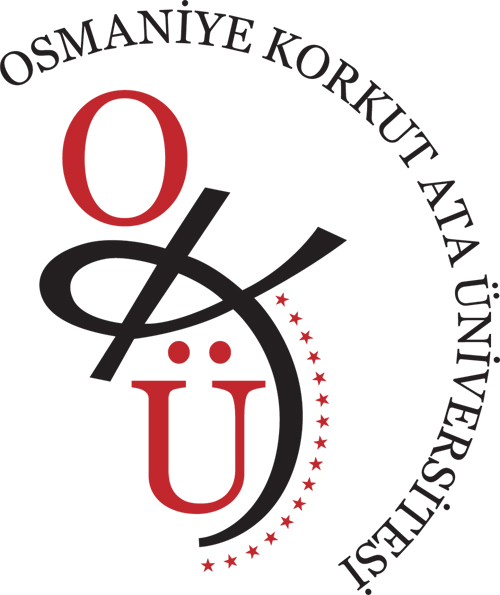 GÖREV SÜRESİ UZATILACAK (YENİDEN ATANACAK) PERSONEL İÇİNKİŞİSEL FAALİYET RAPORU1-EĞİTİM-ÖĞRETİM FAALİYETLERİ1.1-Görev Süresi Uzatma Döneminde Verdiği Dersler1.2-Görev süresi Uzatma Döneminde Eğitimde Kullanılmak Üzere Hazırladığı Ders Kitabı, Ders Notu vb. Dokümanlar2-BİLİMSEL ARAŞTIRMA FAALİYETLERİ2.1-Görev Süresi İçerisinde Yayınlanmış Bilimsel Makaleler (SCI)2.2- Görev Süresi İçerisinde Yayınlanmış Bilimsel Makaleler (Diğer Hakemli Dergiler)2.3- Görev Süresi İçerisinde Uluslararası Bilimsel Toplantılarda Sunulan Bildiriler3-BİLİMSEL/SANATSAL/SOSYAL FAALİYETLER	3.1-İcra Edilen Bilimsel/Sanatsal/Sosyal Faaliyetler4-TEŞVİK VE ÖDÜLLERADI-SOYADIUNVANIKADRO YERİGÖREV YERİBÖLÜM/ABD./ASD.SON ATANDIĞI TARİHAkademik YılıDönemiTürüAdı